„Ullis Frühstück“                                                                           VERB 2nd ELEMENTIch esse gern Frühstück. Das ist meine Lieblingsmahlzeit [=favourite meal].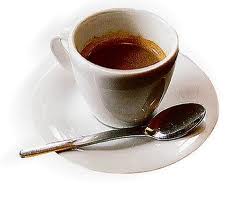 Ich trinke gern Kaffee mit Milch. Kaffee ohne [=without] Milch und Zucker ist ekelhaft. Manchmal trinke ich Orangensaft denn [=as] er ist süβ und Orangensaft ist mein Lieblingssaft. Ich trinke nicht gern Ananassaft. Es schmeckt ekelhaft. Ich trinke nie Tee - es schmeckt widerlich. Ich trinke manchmal Zitronensaft denn er ist gesund aber [=but] es ist sehr sauer. 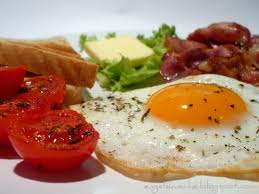 Manchmal habe ich SEHR Hunger. Und dann esse ich meistens Toast mit Eier, Wurst und Tomaten. Sie schmecken lecker. Mmmm. Oft esse ich Müsli mit Milch oder [=or] ich esse Obst und Joghurt denn das ist süβ. Pampelmusen sind zu sauer. Ich esse nie Brot, Salami oder Senf. Salami schmeckt salzig und Senf schmeckt scharf. EKELHAFT!!! Am Wochenende esse ich gern Pfannkuchen. Sie schmecken sehr gut.Übung 1 – Find the German for...My favourite meal				v. 	It [er] tastes awful	Without milk				vi.	healthyIt tastes salty				vii.	very sourBecause it’s [he’s] sweet			viii.	too sourÜbung 2 – Flip the 1st ELEMENT eg Ich trinke gern Kaffee mit Milch = Kaffee mit Milch trinke ich gernÜbung 3 – Read and re-write these sentences about Ulli (from the text above). They are full of mistakes.Ulli trinkt gern Milch und Zucker.		v.   	Sein Lieblingssaft ist KaffeeZucker ist scharf				vi.	Tee schmeckt süβOft trinkt Ulli Orangensaft		vii.	Apfelsaft ist gesundEr trinkt nicht Salamisaft.			viii.	Ulli ist sehr sauerÜbung 4 – insert the correct verb from:  Ulli ______ Toast mit Eier			v.      	Er _______ ObstSie  ______ lecker				vi.	Pampelmusen ______  sauer.   Oft  ______ Ulli Müsli			vii.     	Er ______ nie BrotJogurt ______ süβ				viii.	Salami  ______ salzigÜbung 5 – Make these statements plural				 Ich esse gern Frühstück.   			->  wir   ........Ich trinke gern Kaffee mit Milch. 		->  wir   .........Orangensaft ist lecker			->  Orangensaft und Milo .............Tee schmeckt ekelhaft.			->  Tee und Senf ............Übung 6 – Make your own text describing YOUR breakfast using Ullis ideas to guide you.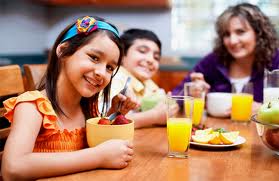 Übung 7 – Now make a text about your family using Meine Mutter isst/trinkt ... OR Mein Freund isst / trinkt ...OR Wir essen/trinken